Preferred references for PR /Marketing:Cision database – but no substitute for compiling your own listsJoan Stewart’s The Publicity Hound newsletter    www.publicityhound.comPenny Sansevieri’s Book Marketing Newsletter   www.amarketingexpert.comthe newsstandFrom Flo SelfmanPR ConsultantProofreader-Copy editor  www.wordsalamode.comPresident, Independent Writers of SoCalif.  www.iwosc.org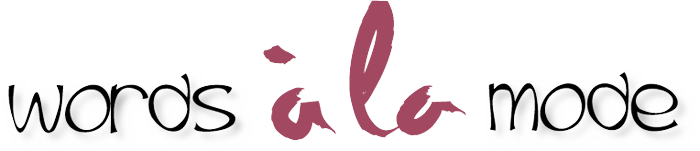 